T.C.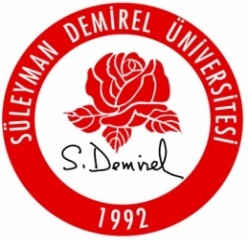 SÜLEYMAN DEMİREL ÜNİVERSİTESİBİLİMSEL ARAŞTIRMA PROJELERİ KOORDİNASYON BİRİMİTÜBİTAK PROJELERİ BURSİYER BİLGİ FORMUPROJE NO: BURSİYER BİLGİLERİÖĞRENCİNİN NÜFUS KAYIT BİLGİLERİ NOT: Bursiyere ait Kimlik Fotokopisi Eklenmelidir.Proje Başlama TarihiProje Bitiş TarihiProje SüresiBursiyerlik Başlama TarihiBursiyerlik Bitiş TarihiBursiyerlik Süresi (Ay)AYLIK BURS TUTARI  :Belge üzerindeki bilgilerin doğru olduğunu bildirir, bursiyer olarak çalışıştığımı / çalışacağımı taahhüt ettiğim adı geçen proje ile ilgili bilgilerim üzerinden işlem yapılarak evraklarının hazırlanmasını saygılarımla arz ederim. Belge üzerindeki bilgilerin doğru olduğunu bildirir, bursiyer olarak çalışıştığımı / çalışacağımı taahhüt ettiğim adı geçen proje ile ilgili bilgilerim üzerinden işlem yapılarak evraklarının hazırlanmasını saygılarımla arz ederim. Bursiyerin; 					Adı Soyadı      : ……………………………………..					Tarih: ……/……/ 20…….TC No             : …………………………..Telefon No      : ……………………………………..	                                                                                              İMZAe-posta adresi   : ……………………………………..Öğrencilik Durumu	Lisans (     )    Yüksek Lisans (   )      Doktora  (   )      Tıpta / Dişte Uzmanlık (    )Bursiyerin; 					Adı Soyadı      : ……………………………………..					Tarih: ……/……/ 20…….TC No             : …………………………..Telefon No      : ……………………………………..	                                                                                              İMZAe-posta adresi   : ……………………………………..Öğrencilik Durumu	Lisans (     )    Yüksek Lisans (   )      Doktora  (   )      Tıpta / Dişte Uzmanlık (    )İkametgah Adresi(Bursiyerlik Yapacağı Yerdeki Adresi)SoyadıNüfusa Kayıtlı Olduğu İlAdıİlçeBaba AdıMahalle- KöyAna AdıCilt NoDoğum YeriAile Sıra NoDoğum TarihiSıra NoT.C.Kimlik No.Verildiği Nüfus DairesiN.Cüzdan Seri NoVeriliş NedeniS.G.K. No.Veriliş TarihiAskerlik DurumuProje Yürütücüsü OnayıTarih: ……/……/20…..Proje Yürütücüsü(Kaşe-İmza)Kaşe/İmzaTarih: